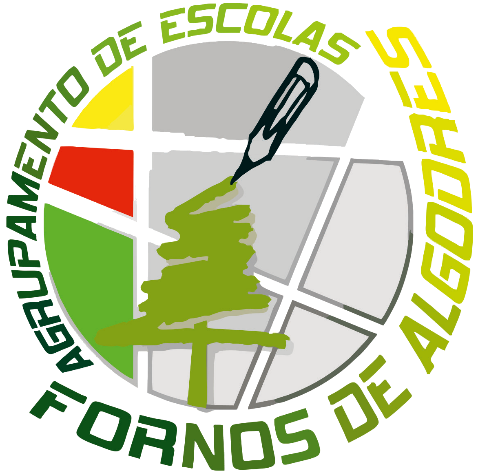 - Apresentação de 1 imagem do Mocho estilizado ao 3º Ano e ao 4º ano como motivação.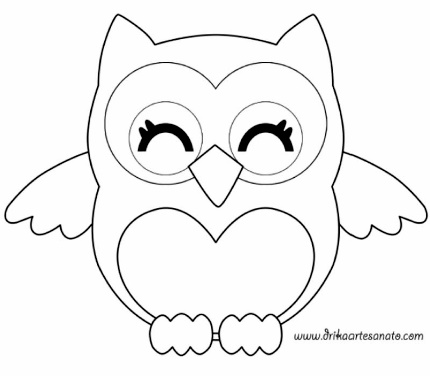                                            3º ano                                                                         4º ano- Registo fotográfico da abordagem gráfica executada pelos alunos do 3º e 4º anos.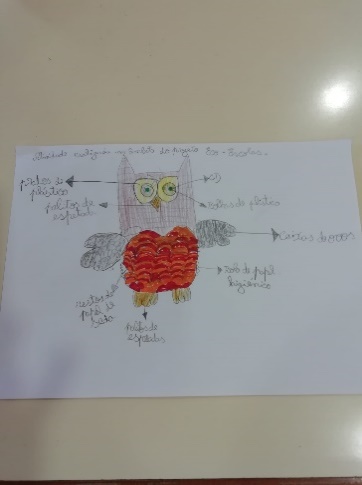 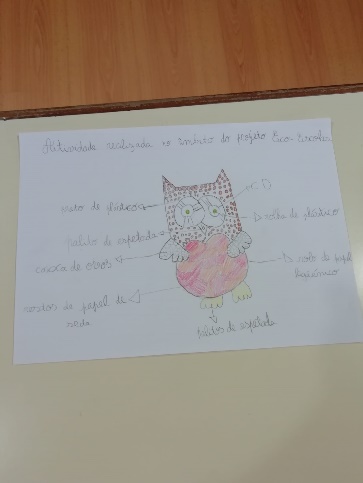 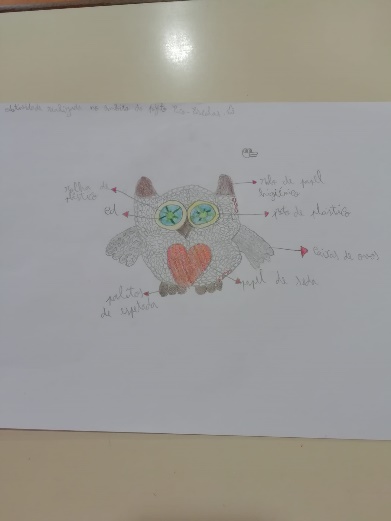 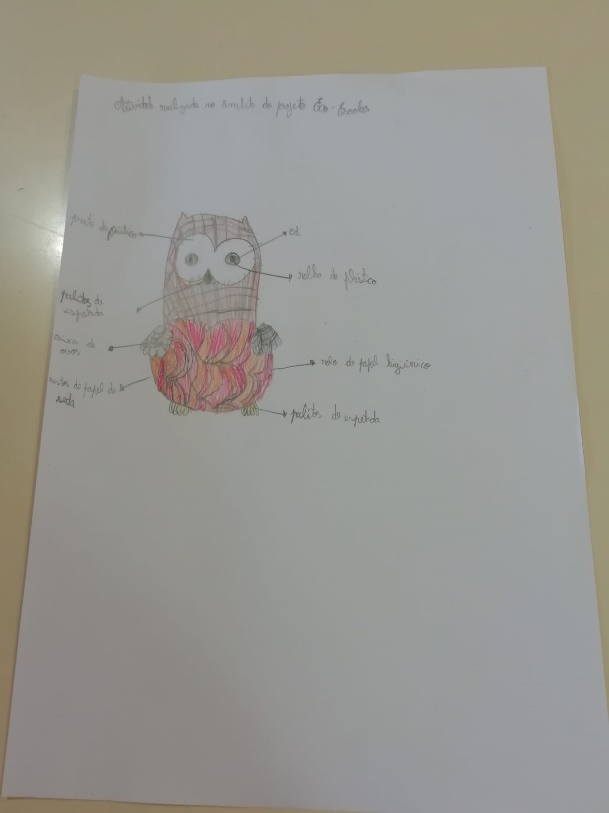 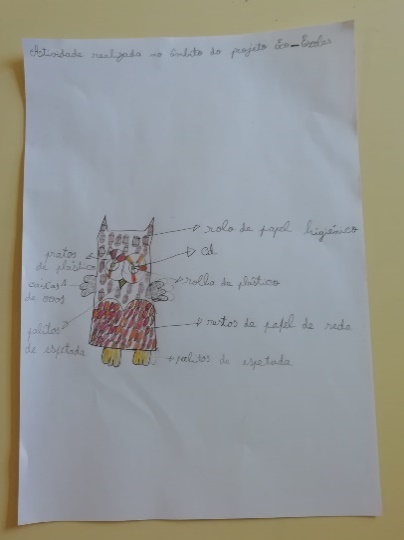 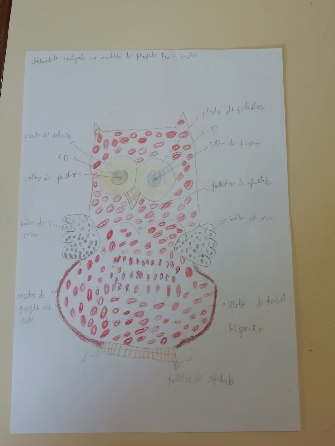 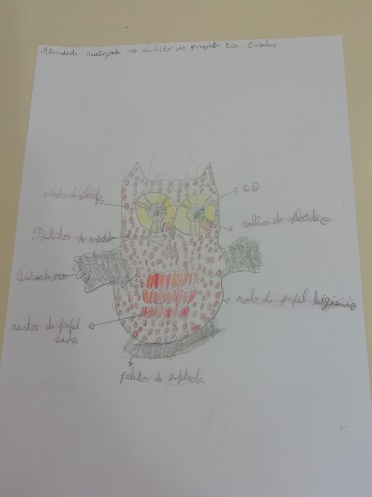 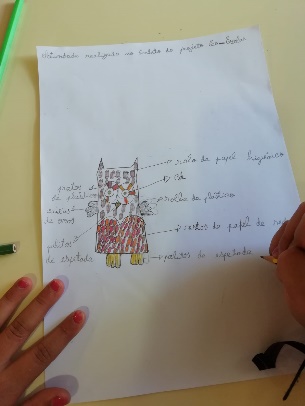 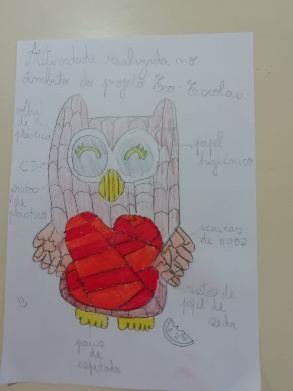 